Задание «Поход»Составители: Петрова О.А.,Богданова А.Ю. ,учителя, МОУ начальная школа №5Дорогие ребята!Скоро лето, каникулы. Прежде чем мы расстанемся, хотелось бы сходить в поход. Я вам предлагаю следующий маршрут: Школа № 5 - Борисоглебская слобода. Способ передвижения: пешком.В связи с этим есть необходимость составить маршрут, собрать рюкзак с продуктами, который нужно будет взять с собой. Поэтому создаем 3 рабочие группы: 1гр. «Навигаторы» - пользуясь картой, работает с маршрутом, 2 гр. «Кладовщики» - определяет содержимое рюкзака, 3гр. «Повара» -  рассчитывает количество продуктов для походного супа.Задание 1 группе «Навигаторы»: Навигатор нарисовал нам три маршрута от школы №5 до места стоянки в Борисоглебской слободе. Вам нужно выбрать самый короткий маршрут и подтвердить это измерениями. Полученные данные внесите в таблицу.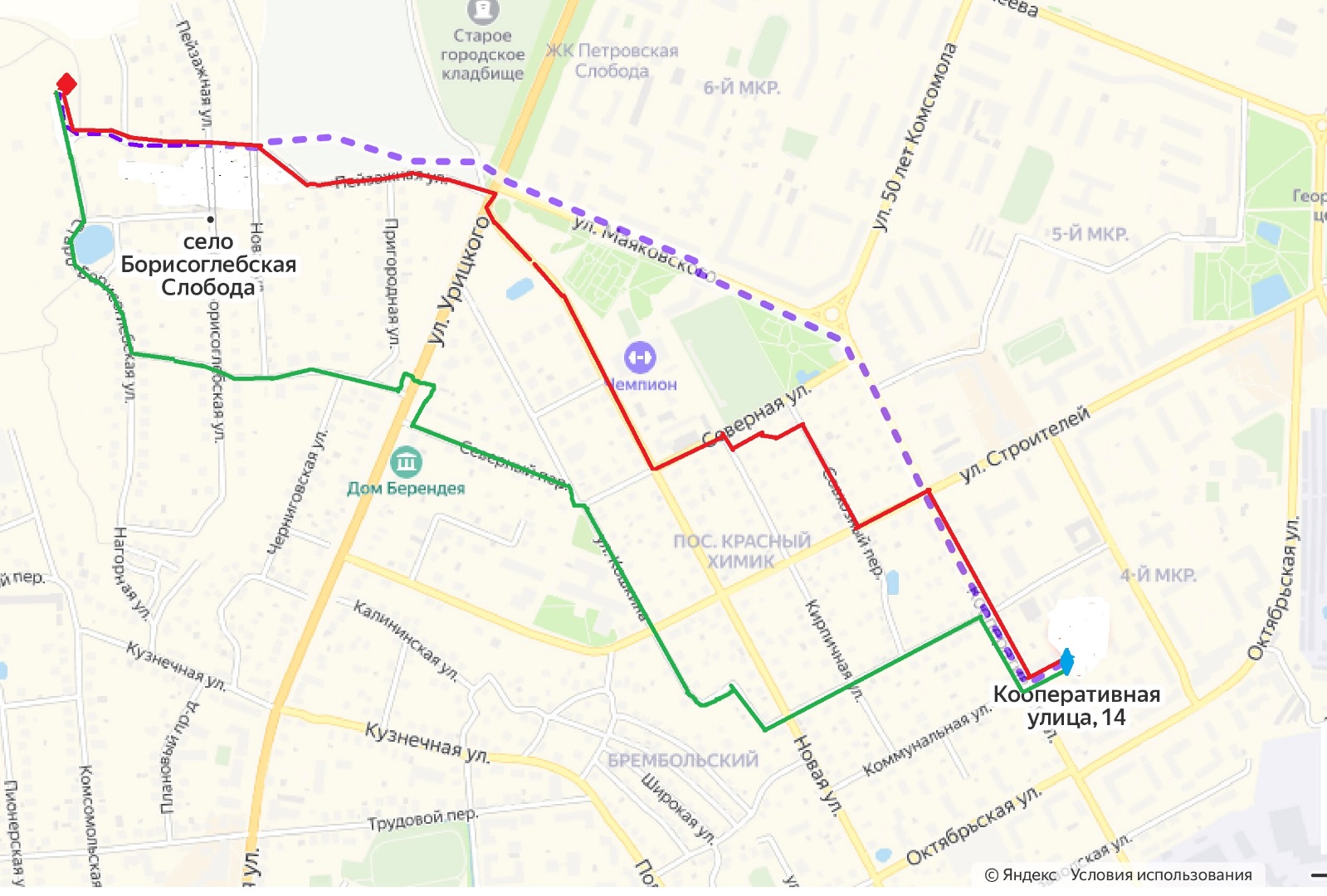 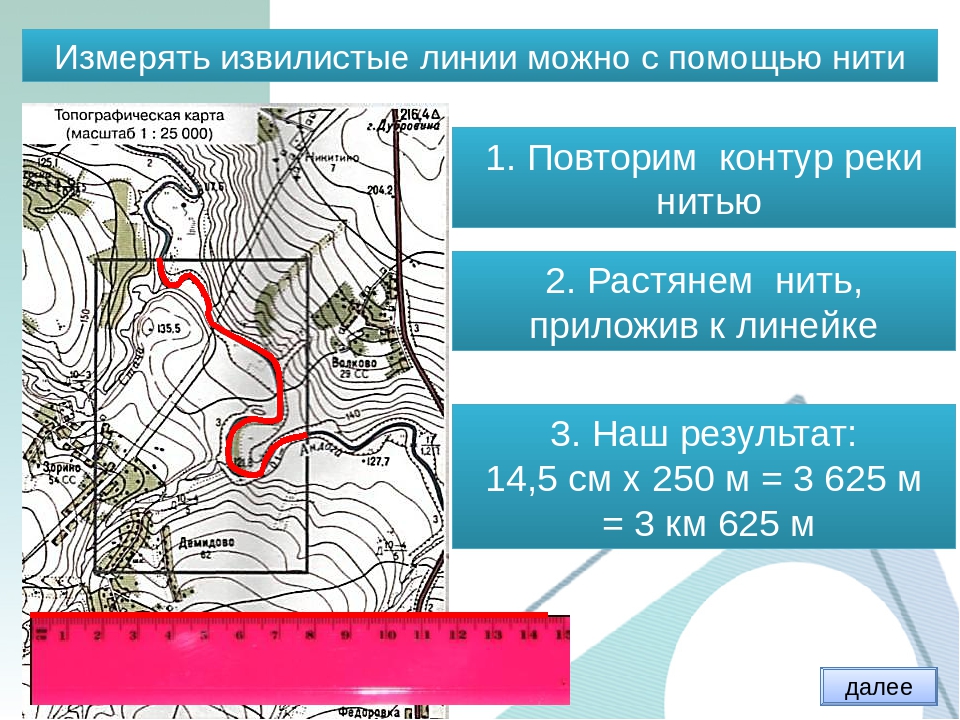 Длина маршрутов от школы №5 до места стоянки2)  Сколько времени мы затратим на прохождение выбранного вами пути, если скорость движения пешеходов 50 м\мин.Задание 2 группе «Кладовщики».Отправляясь в поход, нужно тщательно продумать содержание своего рюкзака. Он не должен быть слишком тяжелым, но все необходимое в нем должно быть. Предлагаем вам собрать походный рюкзак, используя данные таблицы (варианты могут быть разные). Вес не должен превышать 3 кг.1. Какие продукты не следует брать в поход? Почему?2.Обсудите в группе и выберите 3 наиболее удачных варианта. Выбор обоснуйте.Задание для 3 группы «Повара».1) Мама Сидорова Кирилла написала на листочке рецепт походного супа. Но Кирилл случайно пролил на него чай и текст рецепта стал не разборчивым, размытым.  Помогите восстановить текст, допишите исчезнувшие буквы.Рецепт.Для приготовления одного литра супа вам потребуется:•	к .  ртофель 2 шт,•	м .рковь 1 шт,•	перец сладкий болгарский 1 шт,•	лук 1 шт,•	тушенка 1 банка,•	вода 500 г.К .  ртошку    нарезать    кубиками.В кипящую   воду опустить к .  ртофель   и     в .  рить    п .тнадцать    минут.Лук   п  . резать   кубиками, м .  рковь    с    ломкой, болгарский    перец     порезать кубиками     и      все    добавить     в      к  . телок, пос .  лить    по вкусу.  Полож .   ть в суп тушёнку.Перед     самой      готовностью     добавить     зел .  нь: укроп    и    п .  трушку по вкусу.2) Рассчитайте количество продуктов, необходимых для приготовления 6 литров супа.Заполните таблицу. Количество продуктов для приготовления 6 литров супа…………...3) Все продукты для супа мы сложим в один рюкзак. Сколько килограммов он будет весить? Кто из сопровождающих сможет донести этот рюкзак, если Елена Николаевна может с легкостью нести шестикилограммовую сумку, а Александра Федоровна носит сумку весом 5кг?Методический паспорт к заданию МаршрутДлинаСиреневыйЗеленыйКрасныйНаименование продуктовВес 1 шт.1Вода  (маленькая бут.)500 гВода (большая бут.)1000 гСок (маленькая кор.)200 гСок (средняя кор.)500 гПеченье «Юбилейное»200 гПеченье «Овсяное»400 гЯблоко 50 гБанан50 гСухарики 150 гПряники 400 гПомидор50 гОгурец60 гЧипсы120 гТорт «Прага»800 гПельмени «Домашние»420 гРакетки для бадминтона300 гМяч 150 гСалфетки (упак.)100 гБлокнот 70 гПлед500 гКнига 200 гКарандаши цветные120 гТелефон100 гНаименование продуктовВес одного продукта, гКоличество, шт.Масса продуктов для 6 литров, гК   ртофель30М    рковь40Перец сладкий болгарский20Лук30Тушенка 1 банка200Вода в бутылках (0,5 л)500 63000 Название заданияПоходМесто задания в образовательном процессеМатематика4 КлассТема урока: Сложение и вычитание величинМесто на уроке: этап обобщенияВид (виды) функциональной грамотности, на формирование которого (которых) направлено заданиеЧитательская грамотностьМатематическая грамотностьХарактеристика заданияКонтекст  практическийТип текста  смешанныйФормируемые читательские компетенции:находить и извлекать информацию; интегрировать и интерпретировать информацию;осмысливать и оценивать содержание и форму текста;использовать информацию из текстаФормируемые читательские  умения читательской грамотности:находить и извлекать информацию;интегрировать и интерпретировать информацию;использовать информацию из текста;осмысливать и оценивать содержание и форму текста.Умения математической грамотности:Применять умения выполнять действия с натуральными числами при решении практической задачи.Устанавливать скрытые связи между событиями или утверждениями (причинно-следственные отношения, отношения аргумент – контраргумент, тезис – пример, сходство – различие и др.)Соотносить визуальное изображение с вербальным текстомФормулировать выводы на основе обобщения отдельных частей текстаИспользовать информацию из текста для решения практической задачи  без привлечения фоновых знанийФормат ответа  краткий 